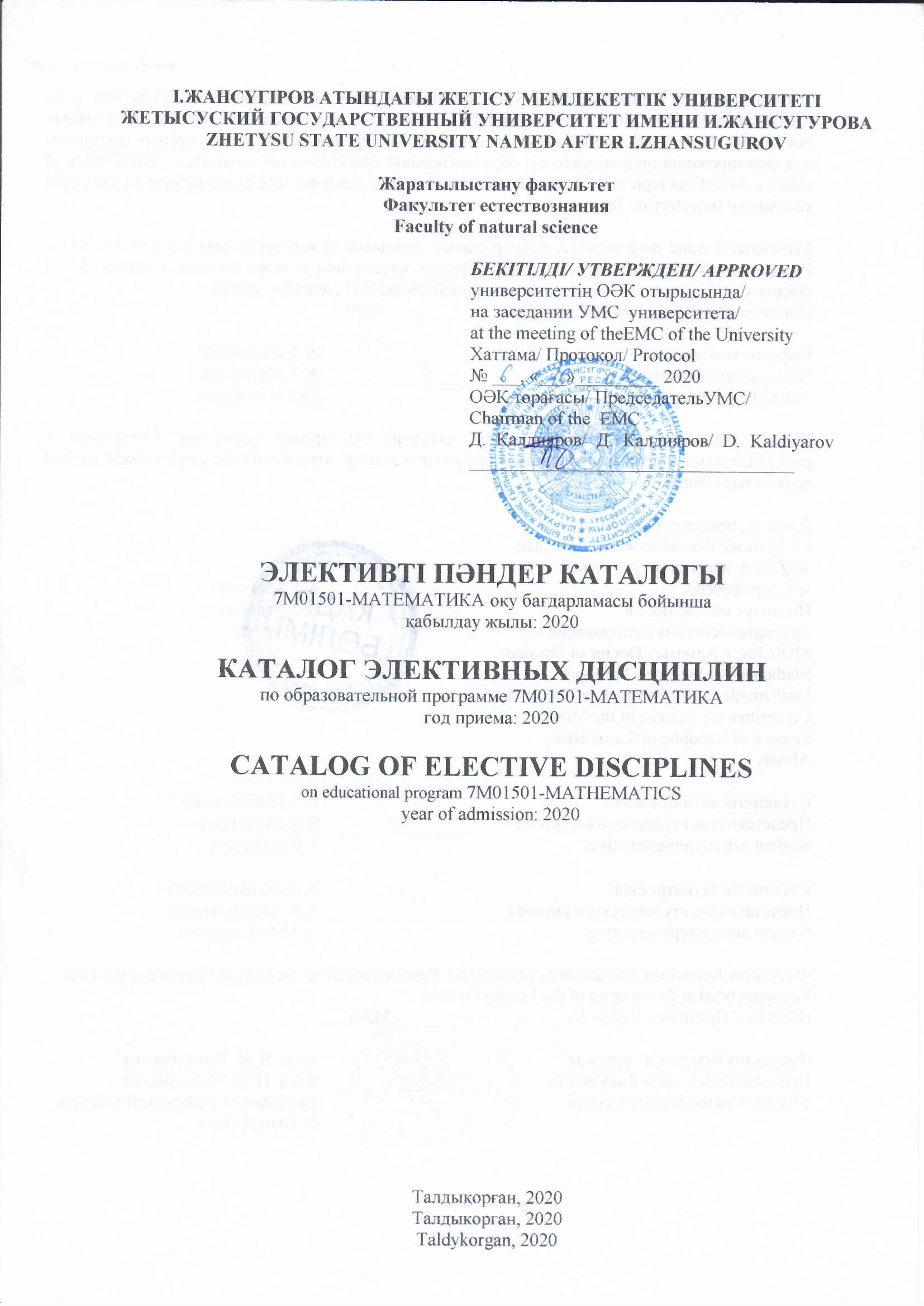 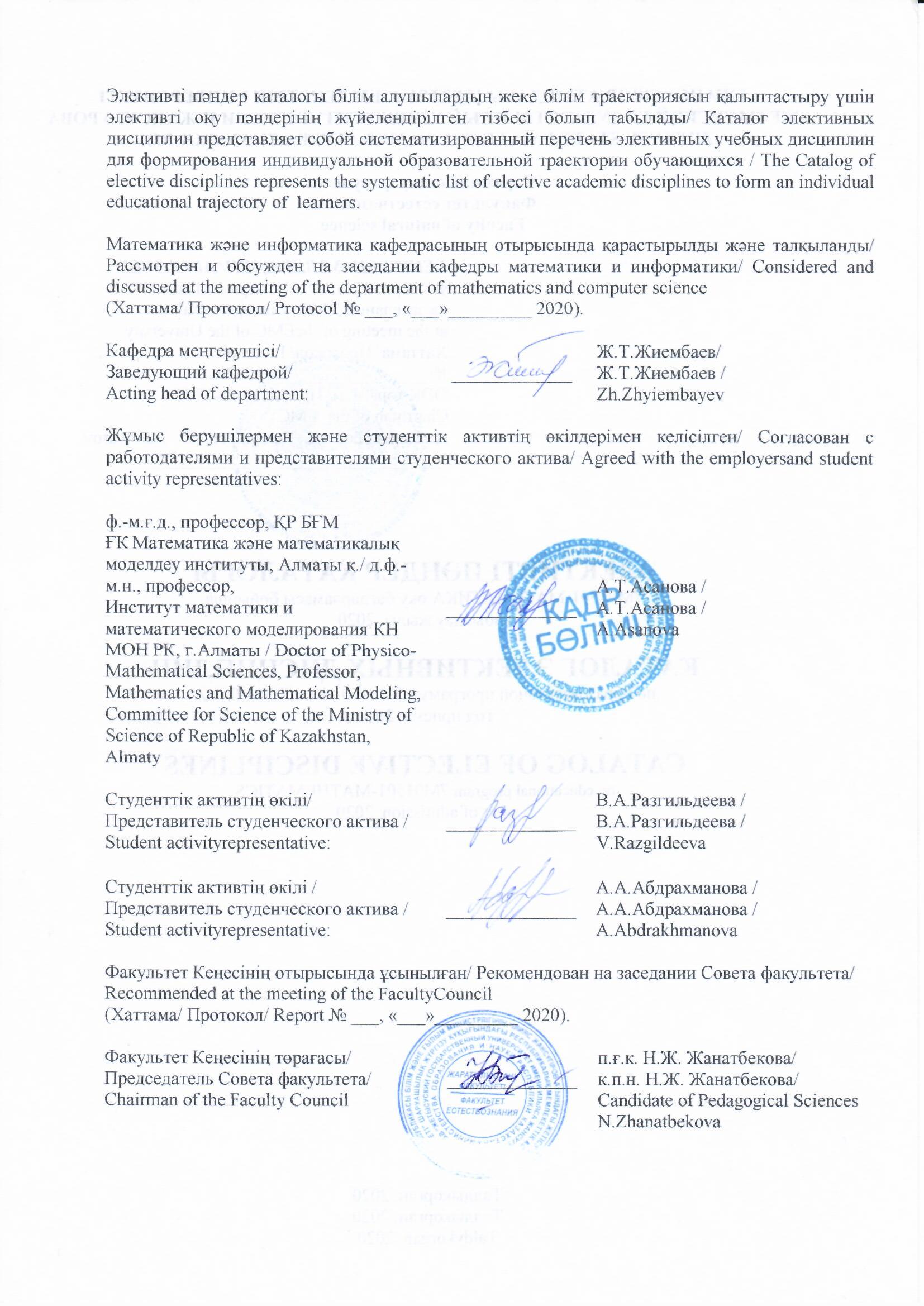 ТК 2.1Пәннің шифры:  BBMKGTN 5204Пән атауы: Білім берудің мазмұнын құрудың ғылыми- теориялық  негіздеріПререквизитттері: педагогикаПостреквизиттері: Зерттеу іс-тјжірибесіМақсаты: Білім берудің мазмұнын құрудың ғылыми- теориялық  негіздері саласы бойынша терең білімді меңгерту және олардың қолданбалы аспектілерін нақтылауПәнге берілген қысқаша сипаттама:Күтілетін нәтиже:   Ғылымның даму мен өзгергіш әлеуметтік іс-тәжірибе сай   жинақталған тәжірибесін қайта бағалауға,  өзінің мүмкіншілігін талдауға, жаңа білім алуға дайын болуға, оқытудың әртүрлі құралдары мен технологияларын қолдануға, жеке жұмысқа, кәсіби құзыреттілік шеңберінде шешім қабылдай алу қабілеті қалыптасадыҚұзіреті: Білім берудің мазмұнын құруда, ғылыми-педагогикалық зерттеулерді дамыту үшін қазіргі заманғы ақпараттық-коммуникациялық технологияларды пайдалану қабілетіне иеКВ 2.1Шифр дисциплины: NTORSO 5204  Название дисциплины: Научно-теоретические основы разработки содержания образованияПререквизиты: педагогикаПостреквизиты: Исследовательская практикаЦель изучения: приобрести углубленные знания в области научно – теоретических основ разработки содержания образованияКраткое содержание основных разделов:Ожидаемые результаты: будет готов к развитию науки и изменяющейся социальной практики, возможности по-новому оценить свой опыт с анализом различных инструментов подготовки, способных быть готовыми узнать новые технологии, могут принять решение в профессиональной компетенцииКомпетенции: будет иметь возможность создания содержания образования в области научно-педагогических исследований для развития современных информационных и коммуникационных технологий СC 2.1Identifier discipline: STBftDEC 5204Title discipline: Scientific and theoretical basis for the development of educational content     Prerequisites: pedagogyPostrequisites: Practice (research)Studying purpose: to acquire profound knowledge in area scientifically – theoretical bases of development of the content of educationSummary of the main sections:Expected results: it will be ready to development of science and the changing social practice, opportunity in a new way to estimate the experience with the analysis of various instruments of preparation capable to be ready to learn new technologies, can make the decision in professional competenceCompetencies: will have possibility of creation of the content of education in the field of scientific and pedagogical researches for development of modern information and communication technologiesСC 2.1Identifier discipline: STBftDEC 5204Title discipline: Scientific and theoretical basis for the development of educational content     Prerequisites: pedagogyPostrequisites: Practice (research)Studying purpose: to acquire profound knowledge in area scientifically – theoretical bases of development of the content of educationSummary of the main sections:Expected results: it will be ready to development of science and the changing social practice, opportunity in a new way to estimate the experience with the analysis of various instruments of preparation capable to be ready to learn new technologies, can make the decision in professional competenceCompetencies: will have possibility of creation of the content of education in the field of scientific and pedagogical researches for development of modern information and communication technologiesСC 2.1Identifier discipline: STBftDEC 5204Title discipline: Scientific and theoretical basis for the development of educational content     Prerequisites: pedagogyPostrequisites: Practice (research)Studying purpose: to acquire profound knowledge in area scientifically – theoretical bases of development of the content of educationSummary of the main sections:Expected results: it will be ready to development of science and the changing social practice, opportunity in a new way to estimate the experience with the analysis of various instruments of preparation capable to be ready to learn new technologies, can make the decision in professional competenceCompetencies: will have possibility of creation of the content of education in the field of scientific and pedagogical researches for development of modern information and communication technologiesПәннің шифры:  GPZAM 5204Пән атауы: Ғылыми-педагогикалық зерттеулердің  әдістемесі және методологиясыПререквизитттері: педагогикаПостреквизиттері: Зерттеу іс-тјжірибесіМақсаты: ғылыми шығармашылық негіздер жөніндегі біліммен қаруландыру және ғылыми зерттеу жұмыстарын өз бетімен және сауатты жүргізу білігін қалыптастыру. Ғылыми педагогикалық зерттеудің әдіснамасымен және оларды жүргізу әдістерімен таныстыру. Зерттеу жұмысының нәтижелерін өңдеу білігін қалыптастыру және алынған нәтижелерді ғылыми жұмыс (баяндама, курстық жұмыс және диссертация, және т.б.) түрінде рәсімдеу дағыдыларын қалыптастыруПәнге берілген қысқаша сипаттама:Күтілетін нәтиже:   Ғылымның даму мен өзгергіш әлеуметтік іс-тәжірибе сай   жинақталған тәжірибесін қайта бағалауға,  өзінің мүмкіншілігін талдауға, жаңа білім алуға дайын болуға, оқытудың әртүрлі құралдары мен технологияларын қолдануға, жеке жұмысқа, кәсіби құзыреттілік шеңберінде шешім қабылдай алу қабілеті қалыптасадыҚұзіреті: оқу-инструктивті құжаттамалар, білім беру саласындағы нормативті-құқықтық құжаттар туралы білімдерді меңгеру, ағымдық оқу-ұйымдастыру құжаттамаларын (дидактикалық, бақылау-өлшеу материалдары және т.б.) жетілдіру біліктері мен дағдыларын меңгеру, жоғары орындаушылық тәртібі мен ұйымдастырушылық қызметті жүзеге асыру қабілетті болуы жатады.Шифр дисциплины: MMNPI 5204Название дисциплины: Методология и методика научно-педагогических исследованийПререквизиты: педагогикаПостреквизиты: Исследовательская практикаЦель изучения:  сформировать умения самостоятельной и грамотной организации научного исследования и освоение знаний об основах научного творчества. Ознакомить с методами и методологией научно- педагогического исследования. Сформировать умения систематизации итогов исследовательской работы, обучить навыкам оформления полученных результатов в виде научной работы (доклад, курсовая работа, диссертация и.т.д.).Краткое содержание основных разделов:Ожидаемые результаты: будет готов к развитию науки и изменяющейся социальной практики, возможности по-новому оценить свой опыт с анализом различных инструментов подготовки, способных быть готовыми узнать новые технологии, могут принять решение в профессиональной компетенцииКомпетенции: владеть знаниями нормативных и правовых документов в области образования, учебно-инструктивной документации, умениями и навыками разрабатывать текущую учебно-организационную документацию (дидактические, контрольно-измерительные материалы и т.д.), обладать организаторскими способностями, проявлять высокую исполнительскую дисциплину.Identifier discipline: MMCER 5204 Title discipline: Methodology and methods cientific and educational research Prerequisites: pedagogyPostrequisites: Practice (research)Studying purpose: the solution and development of the tasks of the higher pedagogical education, to develop the ability of a student to adopting an optimal solution according to the principles and laws of pedagogical education and upbringing.Summary of the main sections:Expected results: it will be ready to development of science and the changing social practice, opportunity in a new way to estimate the experience with the analysis of various instruments of preparation capable to be ready to learn new technologies, can make the decision in professional competenceCompetencies: have knowledge of regulatory and legal instruments in the field of education, training and guidance documentation, skills and abilities to develop ongoing training and organizational documents (didactic, test materials, etc.), have organizational skills, exhibit high performance discipline.Identifier discipline: MMCER 5204 Title discipline: Methodology and methods cientific and educational research Prerequisites: pedagogyPostrequisites: Practice (research)Studying purpose: the solution and development of the tasks of the higher pedagogical education, to develop the ability of a student to adopting an optimal solution according to the principles and laws of pedagogical education and upbringing.Summary of the main sections:Expected results: it will be ready to development of science and the changing social practice, opportunity in a new way to estimate the experience with the analysis of various instruments of preparation capable to be ready to learn new technologies, can make the decision in professional competenceCompetencies: have knowledge of regulatory and legal instruments in the field of education, training and guidance documentation, skills and abilities to develop ongoing training and organizational documents (didactic, test materials, etc.), have organizational skills, exhibit high performance discipline.Identifier discipline: MMCER 5204 Title discipline: Methodology and methods cientific and educational research Prerequisites: pedagogyPostrequisites: Practice (research)Studying purpose: the solution and development of the tasks of the higher pedagogical education, to develop the ability of a student to adopting an optimal solution according to the principles and laws of pedagogical education and upbringing.Summary of the main sections:Expected results: it will be ready to development of science and the changing social practice, opportunity in a new way to estimate the experience with the analysis of various instruments of preparation capable to be ready to learn new technologies, can make the decision in professional competenceCompetencies: have knowledge of regulatory and legal instruments in the field of education, training and guidance documentation, skills and abilities to develop ongoing training and organizational documents (didactic, test materials, etc.), have organizational skills, exhibit high performance discipline.Identifier discipline: ERM 5204Title discipline: Engish for Researchers for mastersPrerequisites: EngishPostrequisites: work practiceStudying purpose: to master an Academic English for writing papers, dissertations and doing  Research Project.Summary of the main sections: This Course is divided into several units each of them is dedicated to special theme. For example, Critical Thinking. It will be explained what it means to think critically, why we need to think critically and how we can write in the critical way.Expected results: Postgraduate Students will improve Academic English Style, Spelling, Punctuation, Grammar and Vocabulary.Competencies: Students in the course will have knowledge formulation of research questions (hypotheses), to formulate goals and objectives and the use of scientific methods, paraphrasing skills, working with references, drawing up the report on the results of scientific research. As a result, the researcher will enhance the academic knowledge and skills to get the qualification of deep research.Identifier discipline: ERM 5204Title discipline: Engish for Researchers for mastersPrerequisites: EngishPostrequisites: work practiceStudying purpose: to master an Academic English for writing papers, dissertations and doing  Research Project.Summary of the main sections: This Course is divided into several units each of them is dedicated to special theme. For example, Critical Thinking. It will be explained what it means to think critically, why we need to think critically and how we can write in the critical way.Expected results: Postgraduate Students will improve Academic English Style, Spelling, Punctuation, Grammar and Vocabulary.Competencies: Students in the course will have knowledge formulation of research questions (hypotheses), to formulate goals and objectives and the use of scientific methods, paraphrasing skills, working with references, drawing up the report on the results of scientific research. As a result, the researcher will enhance the academic knowledge and skills to get the qualification of deep research.Identifier discipline: ERM 5204Title discipline: Engish for Researchers for mastersPrerequisites: EngishPostrequisites: work practiceStudying purpose: to master an Academic English for writing papers, dissertations and doing  Research Project.Summary of the main sections: This Course is divided into several units each of them is dedicated to special theme. For example, Critical Thinking. It will be explained what it means to think critically, why we need to think critically and how we can write in the critical way.Expected results: Postgraduate Students will improve Academic English Style, Spelling, Punctuation, Grammar and Vocabulary.Competencies: Students in the course will have knowledge formulation of research questions (hypotheses), to formulate goals and objectives and the use of scientific methods, paraphrasing skills, working with references, drawing up the report on the results of scientific research. As a result, the researcher will enhance the academic knowledge and skills to get the qualification of deep research.Identifier discipline: ERM 5204Title discipline: Engish for Researchers for mastersPrerequisites: EngishPostrequisites: work practiceStudying purpose: to master an Academic English for writing papers, dissertations and doing  Research Project.Summary of the main sections: This Course is divided into several units each of them is dedicated to special theme. For example, Critical Thinking. It will be explained what it means to think critically, why we need to think critically and how we can write in the critical way.Expected results: Postgraduate Students will improve Academic English Style, Spelling, Punctuation, Grammar and Vocabulary.Competencies: Students in the course will have knowledge formulation of research questions (hypotheses), to formulate goals and objectives and the use of scientific methods, paraphrasing skills, working with references, drawing up the report on the results of scientific research. As a result, the researcher will enhance the academic knowledge and skills to get the qualification of deep research.Identifier discipline: ERM 5204Title discipline: Engish for Researchers for mastersPrerequisites: EngishPostrequisites: work practiceStudying purpose: to master an Academic English for writing papers, dissertations and doing  Research Project.Summary of the main sections: This Course is divided into several units each of them is dedicated to special theme. For example, Critical Thinking. It will be explained what it means to think critically, why we need to think critically and how we can write in the critical way.Expected results: Postgraduate Students will improve Academic English Style, Spelling, Punctuation, Grammar and Vocabulary.Competencies: Students in the course will have knowledge formulation of research questions (hypotheses), to formulate goals and objectives and the use of scientific methods, paraphrasing skills, working with references, drawing up the report on the results of scientific research. As a result, the researcher will enhance the academic knowledge and skills to get the qualification of deep research.ТК2.1Пәннің шифры:  BKIAShTY 5206Пән атауы: Білімгерлердің кәсіби іс-әрекетін шет тілінде ұйымдастыруПререквизитттері: Шет тіліПостреквизиттері: Педагогикалыќ іс-тјжірибеМақсаты:    Ағылшын тіліндегі мәтіндерді оқудың барлық түрін үйрету: арнайы ақпаратты ала отырып оқу, мәтіннің толық  мағынасын түсіне отырып оқу, кәсіби деңгейде қарым-қатынас жасау дағдыларын меңгеру.Пәнге берілген қысқаша сипаттама:Күтілетін нәтиже:   Кәсіби шет тілінде әдебиеттермен жұмыс жасауға,  шетелдік баспа көздерінен кәсіби ақпараттарды алуға,  оқытудың әртүрлі құралдары мен технологияларын қолдана алуға қабілетті                                                Құзіреті:  шетел тілдерінде өз мамандығының және ДК қолданушыға арналған терминдерді және  кәсіби бағытталған мәтінді қолдана алуға қабілеттіКВ 2.1 Шифр дисциплины: OPODO 5206Название дисциплины: Организация профессиональной деятельности обучаемых на иностранном языкеПререквизиты: Иностранный языкПостреквизиты: Педагогическая практикаЦель изучения: обучение всем видам чтения английского текста: просмотровому чтению, чтению с извлечением специальной информации, чтению с полным пониманием прочитанного, а также обучение навыкам профессионального общения.Краткое содержание основных разделов:Ожидаемые результаты: может использовать различные инструменты и технологии для работы с профессиональной литературой на иностранном языке, иностранными СМИ в профессиональных деятельности Компетенции: Способен применять в дальнейшей профессиональной деятельности термины и понятия по своей специальности  на иностранном языке./СС 2.1            Identifier discipline: TOPAT FL 5206    Title discipline: The organization of professional activity of trainees in a foreign languagePrerequisites: EngishPostrequisites: Practice (pedagogical)Studying purpose: training in all types of reading the English text: to viewing reading, reading with extraction of special information, to reading with full understanding read, and also training in skills of professional communication.Summary of the main sections:Expected results: can use various tools and technologies for work with professional literature in a foreign language, foreign mass media in professional activityCompetencies: It is capable to apply in further professional activity terms and concepts on the specialty in a foreign language./СС 2.1            Identifier discipline: TOPAT FL 5206    Title discipline: The organization of professional activity of trainees in a foreign languagePrerequisites: EngishPostrequisites: Practice (pedagogical)Studying purpose: training in all types of reading the English text: to viewing reading, reading with extraction of special information, to reading with full understanding read, and also training in skills of professional communication.Summary of the main sections:Expected results: can use various tools and technologies for work with professional literature in a foreign language, foreign mass media in professional activityCompetencies: It is capable to apply in further professional activity terms and concepts on the specialty in a foreign language./СС 2.1            Identifier discipline: TOPAT FL 5206    Title discipline: The organization of professional activity of trainees in a foreign languagePrerequisites: EngishPostrequisites: Practice (pedagogical)Studying purpose: training in all types of reading the English text: to viewing reading, reading with extraction of special information, to reading with full understanding read, and also training in skills of professional communication.Summary of the main sections:Expected results: can use various tools and technologies for work with professional literature in a foreign language, foreign mass media in professional activityCompetencies: It is capable to apply in further professional activity terms and concepts on the specialty in a foreign language.Пәннің шифры:  Пән атауы: Кәсіби бағытталған мәтінмен жұмыс жасауда компьютерлік технологияларды қолдануПререквизиттері: Шет тіліПостреквизиттері: өндірістік іс-тәжірибеМақсаты:    Кәсіби бағытталған  тілін оқытудың мақсаты студенттің лексикалық-грамматикалық қабілеттерін дамыту, дауыстап және оймен оқуды қалыптастыру, диалогтық және монологтық сөйлеу әрекеттерін дамыту, сонымен қатар оқу стратегиясы, тыңдау қабілеттерін арттыру деңгейі анықталады.Пәнге берілген қысқаша сипаттама:Күтілетін нәтиже:   Кәсіби шет тілінде әдебиеттермен жұмыс жасауға,  шетелдік баспа көздерінен кәсіби ақпараттарды алуға,  оқытудың әртүрлі құралдары мен технологияларын қолдана алуға қабілетті                                                Құзіреті:  шетел тілдерінде өз мамандығының және ДК қолданушыға арналған терминдерді және  кәсіби бағытталған мәтінді қолдана алуға қабілеттіШифр дисциплины: IKTRPOT 5206Название дисциплины: Использование компьютерных технологий для работы с профессионально-ориентированным текстомПререквизиты: иностранный языкПостреквизиты: производственная практикаЦель изучения: совершенствование навыков практического владения иностранным языком для активного использования его в профессиональной деятельности при решении научных, деловых, производственных задач; формирование у студентов навыков общения и обмена информацией по профессиональным темам с использованием компьютерных технологийКраткое содержание основных разделов:Ожидаемые результаты: может использовать различные инструменты и технологии для работы с профессиональной литературой на иностранном языке, иностранными СМИ в профессиональных деятельностиКомпетенции: Способен применять в дальнейшей профессиональной деятельности термины и понятия по своей специальности  на иностранном языке.Identifier discipline: UCTWPOT 5206    Title discipline: Use of computer technologies for work with the professional oriented textPrerequisites: foreign languagePostrequisites: work practiceStudying purpose: foreign a yazyksovershenstvovaniye of skills of practical foreign language skills for its active use in professional activity at the solution of scientific, business, production tasks; formation at students of skills of communication and exchange of information on professional subjects with use of computer technologiesSummary of the main sections:Expected results: can use various tools and technologies for work with professional literature in a foreign language, foreign mass media in professional activityCompetencies: It is capable to apply in further professional activity terms and concepts on the specialty in a foreign language.Identifier discipline: UCTWPOT 5206    Title discipline: Use of computer technologies for work with the professional oriented textPrerequisites: foreign languagePostrequisites: work practiceStudying purpose: foreign a yazyksovershenstvovaniye of skills of practical foreign language skills for its active use in professional activity at the solution of scientific, business, production tasks; formation at students of skills of communication and exchange of information on professional subjects with use of computer technologiesSummary of the main sections:Expected results: can use various tools and technologies for work with professional literature in a foreign language, foreign mass media in professional activityCompetencies: It is capable to apply in further professional activity terms and concepts on the specialty in a foreign language.Identifier discipline: UCTWPOT 5206    Title discipline: Use of computer technologies for work with the professional oriented textPrerequisites: foreign languagePostrequisites: work practiceStudying purpose: foreign a yazyksovershenstvovaniye of skills of practical foreign language skills for its active use in professional activity at the solution of scientific, business, production tasks; formation at students of skills of communication and exchange of information on professional subjects with use of computer technologiesSummary of the main sections:Expected results: can use various tools and technologies for work with professional literature in a foreign language, foreign mass media in professional activityCompetencies: It is capable to apply in further professional activity terms and concepts on the specialty in a foreign language.ТК 2.2 Пәннің шифры:  SK 5308Пән атауы: Сызықтық  кеңістіктерПререквизитттері: сыздық алгебра, аналитикалық геометрияПостреквизиттері: Мақсаты:    Сызықтық кеңістіктер теориясының негізгі ұғымдарын оқу, типтес есептерін шешудің негізгі математикалық әдістерімен танысу және оны практикада  қолдана білу, зерттеудің матемтаикалық аппаратын білу.Пәнге берілген қысқаша сипаттама:Күтілетін нәтиже:   заманауи математикалық аппараттарды зерттеушілік және қолданбалы қызметте түсінуге және пайдалана алуға, негізгі математикалық білімді кәсіби меңгеруге қабілеттіҚұзіреті:  Сызықтық кеңістіктер математиканың басқа салаларын зерттеуде қолдана алуға қабілеттіКВ 2.2Шифр дисциплины: LP 5308    Название дисциплины: Линейные пространстваПререквизиты: линейная алгебра, аналитическая геометрияПостреквизиты:Цель изучения изучить основные понятия линейных пространств, познакомиться с математическими методами решения типичных примеров и использовать их на практике, знать математический аппарат исследования.Краткое содержание основных разделов:Ожидаемые результаты: способен использовать современный математический аппарат исследования и их понимания приложений, в состоянии освоить основные математические знания для профессиональной деятельностиКомпетенции: линейные пространства помогут способствовать в изучении других разделов математикиСС 2.2  Identifier discipline: LS 5308    Title discipline: Linear spaces  Prerequisites: linear algebra, analytical geometryPostrequisites: Studying purpose: to study the basic concepts of linear spaces, to get acquainted with mathematical methods of the solution of typical examples and to use them in practice, to know mathematical apparatus of research.Summary of the main sections:Expected results: it is capable to use modern mathematical apparatus of research and their understanding of the appendices which are able to master the main mathematical knowledge for professional activityCompetencies: linear spaces will help to promote with studying of other sections of a mathematics СС 2.2  Identifier discipline: LS 5308    Title discipline: Linear spaces  Prerequisites: linear algebra, analytical geometryPostrequisites: Studying purpose: to study the basic concepts of linear spaces, to get acquainted with mathematical methods of the solution of typical examples and to use them in practice, to know mathematical apparatus of research.Summary of the main sections:Expected results: it is capable to use modern mathematical apparatus of research and their understanding of the appendices which are able to master the main mathematical knowledge for professional activityCompetencies: linear spaces will help to promote with studying of other sections of a mathematics Пәннің шифры:  GTN 5308Пән атауы: Графтар теориясының негіздеріПререквизитттері: алгебра, геометрия және логиканың іргелі мәселелеріПостреквизиттері: Мақсаты:    графтар теориясының негізгі әдістерін үйрену, графтар теориясының есептеріне келтірілетін қолданбалы есептер туралы түсініктерді оқу және оссы теория аппаратын қолдану, графтардың құрылымдық және сандық сипаттамаларын іздеумен байланысты алгоритмдерді қолдану.Пәнге берілген қысқаша сипаттама:Күтілетін нәтиже:   Құзіреті: графтар теорияларының негіздерін математиканың басқа салаларын зерттеуде қолдана алуға қабілетті.Шифр дисциплины: OTG 5308Название дисциплины: Основы теории графовПререквизиты: фундаментальные основы алгебры, геометрии и логикиПостреквизиты:Цель изучения:    учить основные методы теории графов, применять аппарат теорий и учить понятия прикладных задач теории графов, применять алгоритмы связанные с численными описаниями и структурой графовКраткое содержание основных разделов:Ожидаемые результаты: Компетенции: иметь представление о месте и роли основ теории графов в  математике, сформировать эмпирические и теоретические знания, умения и навыки практических и теоретических действий по основам теории графовIdentifier discipline: FGT 5308Title discipline: Fundamentals of graph theory Prerequisites: Fundamental questions in algebra, geometry and logicPostrequisites: Studying purpose: to teach the basic methods of theory of the graphs, apply the vehicle of theories and teach concepts about the applied tasks of theory of the graphs, to apply the algorithms of the counts related to numeral descriptions and by a structure.Summary of the main sections:Expected results: Competencies: have an idea about the place and role of the foundations of graph theory in mathematics, generate empirical and theoretical knowledge, practical skills and theoretical action on the basics of graph theory.Identifier discipline: FGT 5308Title discipline: Fundamentals of graph theory Prerequisites: Fundamental questions in algebra, geometry and logicPostrequisites: Studying purpose: to teach the basic methods of theory of the graphs, apply the vehicle of theories and teach concepts about the applied tasks of theory of the graphs, to apply the algorithms of the counts related to numeral descriptions and by a structure.Summary of the main sections:Expected results: Competencies: have an idea about the place and role of the foundations of graph theory in mathematics, generate empirical and theoretical knowledge, practical skills and theoretical action on the basics of graph theory.Пәннің шифры:  TT 5308Пән атауы: Топтар теориясыПререквизитттері: алгебра, сандар теориясыПостреквизиттері: Мақсаты:    барлық топтар тән ортақ қасиеттерді зерттеуПәнге берілген қысқаша сипаттама:Күтілетін нәтиже:   Құзіреті: топтар теорияларының негіздерін математиканың басқа салаларын зерттеуде қолдана алуға қабілеттіШифр дисциплины: TG 5308Название дисциплины: Теория группПререквизиты: алгебра, теория чиселПостреквизиты:Цель изучения:    исследовать общие свойства всех групп.Краткое содержание основных разделов:Ожидаемые результаты: Компетенции: знает основу классической алгебры, способен абстрактному мышлениюIdentifier discipline: TG 5308Title discipline: Theory of groups   Prerequisites: algebra, number theoryPostrequisites: Studying purpose: Research of the general properties of all groupsSummary of the main sections:Expected results: Competencies: knows a basis of classical algebra, it is capable to abstract thinkingIdentifier discipline: TG 5308Title discipline: Theory of groups   Prerequisites: algebra, number theoryPostrequisites: Studying purpose: Research of the general properties of all groupsSummary of the main sections:Expected results: Competencies: knows a basis of classical algebra, it is capable to abstract thinkingТК 1.3 Пәннің шифры: MFT 5309Пән атауы: Математикалық физиканың теңдеулеріПререквизитттері: физикаПостреквизиттері: Мақсаты: математикалық физика теңдеулерінің негізгі ұғымдарын оқу, типтес есептерін шешудің негізгі математикалық әдістерімен танысу және оны практикада  қолдана білу, зерттеудің матемтаикалық аппаратын білу.    Пәнге берілген қысқаша сипаттама:Күтілетін нәтиже:   Құзіреті: Заманауи математиканың іргелі және қолданбалы мәселелер  жайлы білімі мен біліктігі қалыптасып, қолданбалы зерттеулерде пайдалануға, типтік есептерін шешуге қабілетті КВ 1.3 Шифр дисциплины: YMF 5309Название дисциплины: Уравнения математической физикиПререквизиты: физикаПостреквизиты:Цель изучения:    изучить основные понятия уравнений математической физики, познакомиться с математическими методами решения типичных примеров и использовать их на практике, знать математический аппарат исследования.Краткое содержание основных разделов:Ожидаемые результаты: Компетенции: сформировать эмпирические и теоретические знания, умения и навыки практических и теоретических действий по математической физике.СС 1.3     Identifier discipline: EMP 5309Title discipline: Equations of mathematical physicsPrerequisites: physicsPostrequisites: Studying purpose: learn the basic concepts of mathematical physics, mathematical methods to meet with solutions of typical examples and use them in practice to know the mathematical apparatus of the study.Summary of the main sections:Expected results: Competencies: generate empirical and theoretical knowledge, practical skills and theoretical action in mathematical physics.СС 1.3     Identifier discipline: EMP 5309Title discipline: Equations of mathematical physicsPrerequisites: physicsPostrequisites: Studying purpose: learn the basic concepts of mathematical physics, mathematical methods to meet with solutions of typical examples and use them in practice to know the mathematical apparatus of the study.Summary of the main sections:Expected results: Competencies: generate empirical and theoretical knowledge, practical skills and theoretical action in mathematical physics.Пәннің шифры:  TM 5309Пән атауы: Теориялық механикаПререквизитттері: Постреквизиттері: Мақсаты:    логикалық ойлауды нығайту, механикалық қозғалыстың негізгі ұғымдарын қалыптастыру, механикалық қозғалыстың негізгі заңдарын  және оларды нақты есептерді шығаруда қолдануды үйрету.  Пәнге берілген қысқаша сипаттама:Күтілетін нәтиже:   Құзіреті: Заманауи математиканың іргелі және қолданбалы мәселелер  жайлы білімі мен біліктігі қалыптасып, қолданбалы зерттеулерде пайдалануға, типтік есептерін шешуге қабілеттіШифр дисциплины: TM 5309Название дисциплины: Теоретическая механикаПререквизиты: Постреквизиты: Цель изучения:  развивать логическое мышление, формировать основные понятия механических движений, основные законы механического движения и научить применять их в решении точных  задач  Краткое содержание основных разделов:Ожидаемые результаты: Компетенции: сформировать эмпирические и теоретические знания, умения и навыки практических и теоретических действий по теоретической механике.Identifier discipline: TM 5309Title discipline: Theoretical mechanicsPrerequisites: Postrequisites: Studying purpose: develop logical thinking, to form the basic concepts of mechanical movements, the basic laws of mechanical motion and learn to apply them in solving the problems of accurateSummary of the main sections:Expected results: Competencies: generate empirical and theoretical knowledge, practical skills and theoretical action on theoretical mechanics.Identifier discipline: TM 5309Title discipline: Theoretical mechanicsPrerequisites: Postrequisites: Studying purpose: develop logical thinking, to form the basic concepts of mechanical movements, the basic laws of mechanical motion and learn to apply them in solving the problems of accurateSummary of the main sections:Expected results: Competencies: generate empirical and theoretical knowledge, practical skills and theoretical action on theoretical mechanics.Пәннің шифры:  AM 5309Пән атауы: Актуарлы  математикаПререквизитттері: Постреквизиттері: Мақсаты:    магистранттарда  актуарлық математиканың қолданбалы есептерін шешу дағдыларын және теориялық білімдерін қалыптастыруПәнге берілген қысқаша сипаттама:Күтілетін нәтиже:   Құзіреті: Заманауи математиканың іргелі және қолданбалы мәселелер  жайлы білімі мен біліктігі қалыптасып, қолданбалы зерттеулерде пайдалануға, типтік есептерін шешуге қабілеттіШифр дисциплины: AM 5309Название дисциплины: Актуарная математикаПререквизиты: Постреквизиты:Цель изучения:    закрепление теоретических знаний и навыков магистрантов при решении прикладных задач актуарной математики.Краткое содержание основных разделов:Ожидаемые результаты: Компетенции: иметь представление о месте и роли актуарной математики в современном мире, уметь строить различные математические модели для описания различных явлений и фактов реальной действительности, проводить ихкачественный и количественный анализ.Identifier discipline: AM 5309Title discipline: Actuarial mathematicsPrerequisites: Postrequisites: Studying purpose: Fixing theoretical knowledge and skills of undergraduates ay solutions of applied problems of actuarial mathematics.Summary of the main sections:Expected results: Competencies: have an idea about the place and role of actuarial mathematics in the modern world, to be able to build a variety of mathematical models to describe different phenomena and facts of reality, to hold them  qualitative and quantitative analysisIdentifier discipline: AM 5309Title discipline: Actuarial mathematicsPrerequisites: Postrequisites: Studying purpose: Fixing theoretical knowledge and skills of undergraduates ay solutions of applied problems of actuarial mathematics.Summary of the main sections:Expected results: Competencies: have an idea about the place and role of actuarial mathematics in the modern world, to be able to build a variety of mathematical models to describe different phenomena and facts of reality, to hold them  qualitative and quantitative analysisПәннің шифры: IKOLTAZ 5309 Пән атауы: Қозғалыс орнақтылығың Ләпуновтын тура әдісімен зерттеуПререквизитттері: Постреквизиттері: Мақсаты: Қозғалыс орнақтылығың Ләпуновтын тура әдісімен зерттеу саласы бойынша терең білімді меңгерту және олардың қолданбалы аспектілерін нақтылауПәнге берілген қысқаша сипаттама:Күтілетін нәтиже:   Құзіреті: Заманауи математиканың іргелі және қолданбалы мәселелер  жайлы білімі мен біліктігі қалыптасып, қолданбалы зерттеулерде пайдалануға, типтік есептерін шешуге қабілеттіШифр дисциплины: IUDPML 5309Название дисциплины: Исследование устойчивости движения прямым методом ЛяпуноваПререквизиты: Постреквизиты:Цель изучения:  приобрести углубленные знания в области исследований движения прямым методом ЛяпуноваКраткое содержание основных разделов: Ожидаемые результаты: Компетенции: сформировать эмпирические и теоретические знания, умения и навыки практических и теоретических действий исследованиям устойчивости движения прямым методом Ляпунова.Identifier discipline: RSMDML 5309Title discipline: Research of stability of the movement by a direct method of LyapunovPrerequisites: Postrequisites: Studying purpose: to acquire profound knowledge in the field of movement researches by a direct method of LyapunovSummary of the main sections:Expected results: Competencies: to create empirical and theoretical knowledge, skills of practical and theoretical actions to researches of stability of the movement by a direct method of Lyapunov.Identifier discipline: RSMDML 5309Title discipline: Research of stability of the movement by a direct method of LyapunovPrerequisites: Postrequisites: Studying purpose: to acquire profound knowledge in the field of movement researches by a direct method of LyapunovSummary of the main sections:Expected results: Competencies: to create empirical and theoretical knowledge, skills of practical and theoretical actions to researches of stability of the movement by a direct method of Lyapunov.Пәннің шифры: SMT 5309Пән атауы: Статистикалық модельдеу және талдауПререквизитттері: Постреквизиттері: Мақсаты: Статистикалық модельдеу және талдау саласы бойынша терең білімді меңгерту және олардың қолданбалы аспектілерін нақтылауПәнге берілген қысқаша сипаттама:Күтілетін нәтиже:   Құзіреті: Заманауи математиканың іргелі және қолданбалы мәселелер  жайлы білімі мен біліктігі қалыптасып, қолданбалы зерттеулерде пайдалануға, типтік есептерін шешуге қабілеттіШифр дисциплины: SMA 5309Название дисциплины: Статистическое моделирование и анализ Пререквизиты: Постреквизиты:Цель изучения:   приобрести углубленные знания в области статистического моделирования и анализаКраткое содержание основных разделов:Ожидаемые результаты: Компетенции: сформировать эмпирические и теоретические знания, умения и навыки практических и теоретических действий статистического моделирования и анализаIdentifier discipline: SMA 5309Title discipline: Statistical modeling and analysis   Prerequisites: Postrequisites: Studying purpose: to acquire profound knowledge in the field of statistical modeling and the analysisSummary of the main sections:Expected results: Competencies: to create empirical and theoretical knowledge, skills of practical and theoretical actions of statistical modeling and the analysisIdentifier discipline: SMA 5309Title discipline: Statistical modeling and analysis   Prerequisites: Postrequisites: Studying purpose: to acquire profound knowledge in the field of statistical modeling and the analysisSummary of the main sections:Expected results: Competencies: to create empirical and theoretical knowledge, skills of practical and theoretical actions of statistical modeling and the analysisТК 2.3Пәннің шифры:  FIDTUShE5310  Пән атауы: Френдгольмның интегр-дифференциалдық теңдеулері үшін шеттік есептерПререквизитттері: жай дифференциалдық теңдеулер үшін шектік есептерПостреквизиттері: Мақсаты:    ырғатылған теңдеулер шешімдерінің асимптотикалық бағамы теориясының негізгі ұғымдарын оқу. Берілген пәннің типтес есептерін шешудің негізгі математикалық әдістерімен танысу және оны практикада қолдана білу. Зерттеудің математикалық аппаратын білу.  Пәнге берілген қысқаша сипаттама:Күтілетін нәтиже:   Құзіреті: ақпаратты басқару дағдылары мен біліктерінің болуы, педагогикалық рефлексияға қабілетті болуы, зерттеу мәдениетін жетілдіруге ұмтылуыКВ 2.3 Шифр дисциплины: KZIDUF5310  Название дисциплины: Краевые задачи для интегро-дифференциальных уравнений ФредгольмаПререквизиты: Краевые задачи для обыкновеных дифференциальных уравненийПостреквизиты: Цель изучения:   ознакомить с основными понятиями курса по асимптотической метатеории; ознакомить с  математическими способами решений типовых задач и уметь применять их на практике. Знать аппарат математического исследования.Краткое содержание основных разделов:Ожидаемые результаты: Компетенции: владеть теоретическими знаниями в области краевых задач для интегро-дифференциальных уравнений Фредгольма и применять их на практикеСС2.3               Identifier discipline: RTFIDE5310  Title discipline:      Regional tasks for Fredgolm's integro-differential equations    Prerequisites: Regional tasks for the ordinary differential equationsPostrequisites: Studying purpose: basic concepts of study of course on an asymptotic met theory. Accounts type object methods of decision of tasks and ability to crush practical. Study of mathematical vehicle.Summary of the main sections:Expected results: Competencies:to own theoretical knowledge in the field of boundary value problems for integro-differential equations of Fredholm and put them into practice.СС2.3               Identifier discipline: RTFIDE5310  Title discipline:      Regional tasks for Fredgolm's integro-differential equations    Prerequisites: Regional tasks for the ordinary differential equationsPostrequisites: Studying purpose: basic concepts of study of course on an asymptotic met theory. Accounts type object methods of decision of tasks and ability to crush practical. Study of mathematical vehicle.Summary of the main sections:Expected results: Competencies:to own theoretical knowledge in the field of boundary value problems for integro-differential equations of Fredholm and put them into practice.Пәннің шифры:  ZhDTUZhShE 5310Пән атауы: Жай дифференциалдық теңдеулер үшін жалпы шеттік есептерПререквизитттері: математикалық талдау , дифференциалдық теңдеулерПостреквизиттері: ауытқыған теңдеулер шешімдерінің асимптотикалық бағамдарыМақсаты:    жоғары ретті дифференциалдық теңдеулер үшін шектңк есептердің негізгі ұғымдарымен танысу.  Есептерді шығарудың негізгі әдістерімен танысу, оларды практикада қолдана алу. Пәнге берілген қысқаша сипаттама:Күтілетін нәтиже:   Құзіреті: Дифференциалдық, интегралдық және интегро-дифференциалдық теңдеулердің шешімдерін сапалы зерттей алуға, зерттеу аппараттарын басқа салаларда қолдана алуға  қабілеттіШифр дисциплины: OKZODU  5310Название дисциплины: Общие краевые задачи для обыкновенных дифференциальных уравнений Пререквизиты: математический анализ, дифференциальные уравненияПостреквизиты: асимптотические  оценки решений возмущенных уравнений Цель изучения: Ознакомление с основными  понятиями краевых задач для дифференциальных уравнений высших порядков   Краткое содержание основных разделов:Ожидаемые результаты: Компетенции: владеть теоретическими и практическими  знаниями в области общих краевых задач для обыкновенных дифференциальных уравнений.Identifier discipline: TGRTODE 5310Title discipline: The general regional tasks for the ordinary differential equationsPrerequisites: mathematical analysis, differential equationsPostrequisites: the asymptotic estimates of solutions of perturbedStudying purpose: Familiarization with the basic concepts of boundary value problems for higher order differential equationsSummary of the main sections:Expected results: Competencies: own theoretical and practical knowledge in the field of general boundary value problems for ordinary differential equations.Identifier discipline: TGRTODE 5310Title discipline: The general regional tasks for the ordinary differential equationsPrerequisites: mathematical analysis, differential equationsPostrequisites: the asymptotic estimates of solutions of perturbedStudying purpose: Familiarization with the basic concepts of boundary value problems for higher order differential equationsSummary of the main sections:Expected results: Competencies: own theoretical and practical knowledge in the field of general boundary value problems for ordinary differential equations.Пәннің шифры:  ZhDTST 5310Пән атауы: жай дифференциалдық теңдеулердің сапалы теориясыПререквизитттері: математикалық талдау , дифференциалдық теңдеулерПостреквизиттері: Мақсаты: жай дифференциалдық теңдеулердің сапалы теориясы саласы бойынша терең білімді меңгерту және олардың қолданбалы аспектілерін нақтылау Пәнге берілген қысқаша сипаттама:Күтілетін нәтиже:   Құзіреті: Дифференциалдық, интегралдық және интегро-дифференциалдық теңдеулердің шешімдерін сапалы зерттей алуға, зерттеу аппараттарын басқа салаларда қолдана алуға  қабілеттіШифр дисциплины: KTODY 5310Название дисциплины: Качественная теория обыкновенных дифференциальных уравнений  Пререквизиты: математический анализ, дифференциальные уравненияПостреквизиты:Цель изучения:    приобрести углубленные знания в области качественной теории обыкновенных дифференциальных уравненийКраткое содержание основных разделов:Ожидаемые результаты: Компетенции: могут исследовать качественное решение дифференциальных, интегральных и интегро -дифференциальных уравнений, результаты исследования могут применять в других областях научных исследованийШифр дисциплины: KTODY 5310Название дисциплины: Качественная теория обыкновенных дифференциальных уравнений  Пререквизиты: математический анализ, дифференциальные уравненияПостреквизиты:Цель изучения:    приобрести углубленные знания в области качественной теории обыкновенных дифференциальных уравненийКраткое содержание основных разделов:Ожидаемые результаты: Компетенции: могут исследовать качественное решение дифференциальных, интегральных и интегро -дифференциальных уравнений, результаты исследования могут применять в других областях научных исследованийIdentifier discipline: QTODE 5310Title discipline: Qualitative theory of the ordinary differential equationsPrerequisites: mathematical analysis, differential equationsPostrequisites: Studying purpose: to acquire profound knowledge in the field of the qualitative theory of the ordinary differential equationsSummary of the main sections:Expected results: Competencies: can investigate the qualitative decision differential, integrated and Integra - the differential equations, results of research can apply in other areas of scientific researchesПәннің шифры:  IT 5310Пән атауы: Интегралдық теңдеулерПререквизитттері: математикалық талдау , дифференциалдық теңдеулерПостреквизиттері: Мақсаты:   Интегралдық теңдеулер саласы бойынша терең білімді меңгерту және олардың қолданбалы аспектілерін нақтылау Пәнге берілген қысқаша сипаттама:Күтілетін нәтиже:   Құзіреті: Дифференциалдық, интегралдық және интегро-дифференциалдық теңдеулердің шешімдерін сапалы зерттей алуға, зерттеу аппараттарын басқа салаларда қолдана алуға  қабілеттіШифр дисциплины: IY5310Название дисциплины: Интегральные уравнения     Пререквизиты: математический анализ, дифференциальные уравненияПостреквизиты:Цель изучения:   приобрести углубленные знания в области интегральных уравнений Краткое содержание основных разделов:Ожидаемые результаты: Компетенции: могут исследовать качественное решение дифференциальных, интегральных и интегро -дифференциальных уравнений, результаты исследования могут применять в других областях научных исследованийШифр дисциплины: IY5310Название дисциплины: Интегральные уравнения     Пререквизиты: математический анализ, дифференциальные уравненияПостреквизиты:Цель изучения:   приобрести углубленные знания в области интегральных уравнений Краткое содержание основных разделов:Ожидаемые результаты: Компетенции: могут исследовать качественное решение дифференциальных, интегральных и интегро -дифференциальных уравнений, результаты исследования могут применять в других областях научных исследованийIdentifier discipline: IE 5310Title discipline: Integrated equations                                                                              Prerequisites: mathematical analysis, differential equationsPostrequisites: Studying purpose: to acquire profound knowledge in the field of the integrated equationsSummary of the main sections:Expected results: Competencies: can investigate the qualitative decision differential, integrated and Integra - the differential equations, results of research can apply in other areas of scientific researchesПәннің шифры:  ZhDTST5310Пән атауы: Дифференциалдық теңдеулердің сапалық теориясыПререквизитттері: математикалық талдау , дифференциалдық теңдеулерПостреквизиттері: Мақсаты:   Дифференциалдық теңдеулердің сапалық теориясы саласы бойынша терең білімді меңгерту және олардың қолданбалы аспектілерін нақтылау Пәнге берілген қысқаша сипаттама:Күтілетін нәтиже:   Құзіреті: Дифференциалдық, интегралдық және интегро-дифференциалдық теңдеулердің шешімдерін сапалы зерттей алуға, зерттеу аппараттарын басқа салаларда қолдана алуға  қабілеттіШифр дисциплины:  KTODU5310  Название дисциплины: Качественная теория дифференциальных уравненийПререквизиты: математический анализ, дифференциальные уравненияПостреквизиты:Цель изучения:    приобрести углубленные знания в области качественной теории дифференциальных уравненийКраткое содержание основных разделов:Ожидаемые результаты: Компетенции: могут исследовать качественное решение дифференциальных, интегральных и интегро -дифференциальных уравнений, результаты исследования могут применять в других областях научных исследованийШифр дисциплины:  KTODU5310  Название дисциплины: Качественная теория дифференциальных уравненийПререквизиты: математический анализ, дифференциальные уравненияПостреквизиты:Цель изучения:    приобрести углубленные знания в области качественной теории дифференциальных уравненийКраткое содержание основных разделов:Ожидаемые результаты: Компетенции: могут исследовать качественное решение дифференциальных, интегральных и интегро -дифференциальных уравнений, результаты исследования могут применять в других областях научных исследованийIdentifier discipline: QTDE 5310  Title discipline: Qualitative  theory of the  differential equations       Prerequisites: mathematical analysis, differential equationsPostrequisites: Studying purpose: to acquire profound knowledge in the field of the qualitative theory of the differential equationsSummary of the main sections:Expected results: Competencies: can investigate the qualitative decision differential, integrated and Integra - the differential equations, results of research can apply in other areas of scientific researchesТК 2.4 Пәннің шифры:  ATShAB5311Пән атауы: Ауытқыған теңдеулер шешімдерінің асимптотикалық бағалауыПререквизитттері: жай дифференциалдық теңдеулер үшін шектік есептерПостреквизиттері: Мақсаты:    ырғатылған теңдеулер шешімдерінің асимптотикалық бағамы теориясының негізгі ұғымдарын оқу. Берілген пәннің типтес есептерін шешудің негізгі математикалық әдістерімен танысу және оны практикада қолдана білу. Зерттеудің математикалық аппаратын білу.  Пәнге берілген қысқаша сипаттама:Күтілетін нәтиже:   Құзіреті: білім берудегі авторлық жаңашылдық идеяларды іске асыру, стандартты емес және альтернативті шешім таба білу біліктері мен дағдыларын меңгеру, сын тұрғысынан ойлауға қабілетті болуыКВ 2.4 Шифр дисциплины: AORVU5311Название дисциплины: Асимптотические оценки решений возмущенных уравненийПререквизиты: Краевые задачи для обыкновеных дифференциальных уравненийПостреквизиты:Цель изучения:    дать основные понятия  курса асимптотической теорий при решений уравнений. Учить применять на практике и ознакомить основными методами математики при решении задач данного предмета. Знать аппарат математического исследованияКраткое содержание основных разделов:Ожидаемые результаты: Компетенции: способность аналитически мыслить владеть на высоком уровне мыслительными операциями и знаниями в области асимптотических оценок решений возмущенных уравнений.КВ 2.4 Шифр дисциплины: AORVU5311Название дисциплины: Асимптотические оценки решений возмущенных уравненийПререквизиты: Краевые задачи для обыкновеных дифференциальных уравненийПостреквизиты:Цель изучения:    дать основные понятия  курса асимптотической теорий при решений уравнений. Учить применять на практике и ознакомить основными методами математики при решении задач данного предмета. Знать аппарат математического исследованияКраткое содержание основных разделов:Ожидаемые результаты: Компетенции: способность аналитически мыслить владеть на высоком уровне мыслительными операциями и знаниями в области асимптотических оценок решений возмущенных уравнений.СС2.4  Identifier discipline: AESPE5311Title discipline: Asymptotic estimates of solutions of the indignant equationsPrerequisites: Regional tasks for the ordinary differential equationsPostrequisites: Studying purpose: : to give the basic concepts of course asymptotic theories at decisions of  equalizations. To teach to apply in practice and to acquaint the basic methods of mathematics at the decision of tasks of this object.  To know the vehicle of mathematical research.Summary of the main sections:Expected results: Competencies: the ability to think analytically to own a high-level mental operations and knowledge of the asymptotic estimates of solutions of perturbed equations.Пәннің шифры:  IDTShAE5311Пән атауы: Интегро-дифференциалдық теңделердің шешімдерінің асимптотикалық өзгерісіПререквизитттері: Жай дифференциалдық  теңдеулер үшін шектік есептерПостреквизиттері: Мақсаты:    Интегро-дифференциалдық теңделердің шешімдерінің асимптотикалық өзгерісі саласы бойынша терең білімді меңгерту және олардың қолданбалы аспектілерін нақтылауПәнге берілген қысқаша сипаттама:Күтілетін нәтиже:   Құзіреті: Интегро-дифференциалдық теңдеулердің шешімдеріне асимптотикалық баға бере алуға, негізгі есептерді шеше алуға  қабілеттіШифр дисциплины: APRIDU5311   Название дисциплины: Асимптотическое поведение решений интегро-дифференциальных уравнений  Пререквизиты: Краевые задачи для обыкновенных дифференциальных уравненийПостреквизиты:Цель изучения:    приобрести углубленные знания в области асимптотических поведений решений интегро-дифференциальных уравненийКраткое содержание основных разделов:Ожидаемые результаты: Компетенции: способен получить асимптотическую оценку интегро -дифференциальных уравнений и решить основные проблемыШифр дисциплины: APRIDU5311   Название дисциплины: Асимптотическое поведение решений интегро-дифференциальных уравнений  Пререквизиты: Краевые задачи для обыкновенных дифференциальных уравненийПостреквизиты:Цель изучения:    приобрести углубленные знания в области асимптотических поведений решений интегро-дифференциальных уравненийКраткое содержание основных разделов:Ожидаемые результаты: Компетенции: способен получить асимптотическую оценку интегро -дифференциальных уравнений и решить основные проблемыIdentifier discipline: ABSIDE5311     Title discipline: Asymptotic behavior of solutions integro-differential equations      Prerequisites: Regional tasks for the ordinary differential equationsPostrequisites: Studying purpose: to acquire profound knowledge in the field of asymptotic povedeniye of solutions of the integro-differential equationsSummary of the main sections:Expected results: Competencies: it is capable to receive an asymptotic assessment Integra - the differential equations and to solve the main problemsТК 2.5Пәннің шифры:  ZhOOMPOA 5312Пән атауы: ЖОО-да математикалық пәндерді оқыту әдістемесіПререквизитттері: математика оқыту әдістемесі, педагогикаПостреквизиттері: Педагогикалыќ іс-тјжірибеМақсаты:    магистранттардың математика пәндерін оқыту әдістемесін меңгеру жөніндегі білімін қалыптастыру, болашақ магистрларға оқытудың әдіснамасы жөнінде білім беру және оның болашақ кәсіби маандығымен байланысын көрсету.Пәнге берілген қысқаша сипаттама:Күтілетін нәтиже:   Құзіреті: жоғары кәсіби педагогтардың іс-тәжірибелерін оқып-білу, жинақтау, тарату және қолдана білу дағдыларын меңгеру, педагогикалық қызметте жоғары мотивацияға ие болу, өз бетімен білім алуға және өзін-өзі тануға ұмтылуыКВ 2.5Шифр дисциплины: MPMDVUZE  5312Название дисциплины: Методы преподавания математических дисциплин в ВУЗеПререквизиты: методика преподавания математики, педагогикаПостреквизиты: педагогическая практикаЦель изучения:    формирование знаний и методов преподавания по направлению усвоения методики обучения будущего учителя.Краткое содержание основных разделов:Ожидаемые результаты: Компетенции: владеть знаниями в области педагогической инноватики, педагогических технологий, умениями и навыками поиска, оценки, отбора и использования педагогических технологий, быть способным к новаторству, стремится к совершенству педагогического мастерства, проявлять инициативность и трудолюбие.КВ 2.5Шифр дисциплины: MPMDVUZE  5312Название дисциплины: Методы преподавания математических дисциплин в ВУЗеПререквизиты: методика преподавания математики, педагогикаПостреквизиты: педагогическая практикаЦель изучения:    формирование знаний и методов преподавания по направлению усвоения методики обучения будущего учителя.Краткое содержание основных разделов:Ожидаемые результаты: Компетенции: владеть знаниями в области педагогической инноватики, педагогических технологий, умениями и навыками поиска, оценки, отбора и использования педагогических технологий, быть способным к новаторству, стремится к совершенству педагогического мастерства, проявлять инициативность и трудолюбие.СС 2.5Identifier discipline: MPMDVUZE 5312Title discipline: Technique of  teaching of mathematical disciplines in HEIPrerequisites: technique of teaching mathematics, pedagogicsPostrequisites: Practice (pedagogical)Studying purpose: to form knowledge on direction mastering methodology the articles of mathematics educating of master's degree, on direction of methodology to the master's degrees educating of the future to form and it them to specify connection professional by specialty the futureSummary of the main sections:Expected results: Competencies: have knowledge in the field of pedagogical Innovation, pedagogical techniques, skills and abilities of search, evaluation, selection and use of educational technologies, to be able to innovate, striving for perfection of pedagogical skills, show initiative and hard work.Пәннің шифры:  MODSP5312Пән атауы: Математиканы оқытуда деңгейлік  саралауды пайдалануПререквизитттері: оқытудың ақпараттық технологияларыПостреквизиттері: Педагогикалыќ іс-тјжірибеМақсаты:    оқытуда оқушының жеке басының ерекшелігін дамыту және оны пайдалану. Оқушының жеке басының қабілеттерін дамыту.Пәнге берілген қысқаша сипаттама:Күтілетін нәтиже:   Құзіреті: жоғары кәсіби педагогтардың іс-тәжірибелерін оқып-білу, жинақтау, тарату және қолдана білу дағдыларын меңгеру, педагогикалық қызметте жоғары мотивацияға ие болу, өз бетімен білім алуға және өзін-өзі тануға ұмтылуыШифр дисциплины: IUDOM5312Название дисциплины: Использование уровневой дифференциации в обучении математикеПререквизиты: информационные технологии  в  обученииПостреквизиты: педагогическая практикаЦель изучения:    научиться использовать уровневую дифференциацию для развития индивидуальных способностейКраткое содержание основных разделов:Ожидаемые результаты: Компетенции: владеть знаниями в области педагогического менеджмента, умениями и навыками осуществлять педагогический мониторинг, разрабатывать систему педагогических измерителей и индикаторов, разрабатывать контрольно-оценочный материал, интерпретировать полученные результаты, стремиться к адекватной самооценке и самоконтролю, к справедливости и объективности.Шифр дисциплины: IUDOM5312Название дисциплины: Использование уровневой дифференциации в обучении математикеПререквизиты: информационные технологии  в  обученииПостреквизиты: педагогическая практикаЦель изучения:    научиться использовать уровневую дифференциацию для развития индивидуальных способностейКраткое содержание основных разделов:Ожидаемые результаты: Компетенции: владеть знаниями в области педагогического менеджмента, умениями и навыками осуществлять педагогический мониторинг, разрабатывать систему педагогических измерителей и индикаторов, разрабатывать контрольно-оценочный материал, интерпретировать полученные результаты, стремиться к адекватной самооценке и самоконтролю, к справедливости и объективности.Identifier discipline: ULDTM5312Title discipline: Use of-level differentiation in training in mathematicsPrerequisites: information technology in educationPostrequisites: Practice (pedagogical)Studying purpose: Acquaintance with the main concepts of regional tasks for the differential equations of the highest orders.Summary of the main sections:Expected results: Competencies: have knowledge in the field of pedagogical management, skills and abilities to implement pedagogical monitoring, develop pedagogical system gauges and indicators, develop and control the evaluation material to interpret the results, aim for adequate self-esteem and self, to fairness and objectivity.Пәннің шифры:  MOIA5312Пән атауы: Математиканы оқытудың интерактивті әдістеріПререквизитттері: оқытудың ақпараттық технологияларыПостреквизиттері: Педагогикалыќ іс-тјжірибеМақсаты:    математиканы оқытудағы негізгі интербелсенді әдістерді және олардың жүзеге асырылуын меңгеру.Пәнге берілген қысқаша сипаттама:Күтілетін нәтиже:   Құзіреті: жоғары кәсіби педагогтардың іс-тәжірибелерін оқып-білу, жинақтау, тарату және қолдана білу дағдыларын меңгеру, педагогикалық қызметте жоғары мотивацияға ие болу, өз бетімен білім алуға және өзін-өзі тануға ұмтылуыШифр дисциплины: IMOM5312Название дисциплины: Интерактивные методы обучения математике  Пререквизиты: информационные технологии  в  обученииПостреквизиты: педагогическая практикаЦель изучения:    Усвоение и  применение интерактивных методов  обучения математике  Краткое содержание основных разделов: Ожидаемые результаты: Компетенции: владеть знаниями в области теории педагогической интеграции, умениями и навыками интегрировать знания из различных предметных областей в решении педагогических задач, быть способным к социальному партнерству и педагогическому сотрудничеству.Шифр дисциплины: IMOM5312Название дисциплины: Интерактивные методы обучения математике  Пререквизиты: информационные технологии  в  обученииПостреквизиты: педагогическая практикаЦель изучения:    Усвоение и  применение интерактивных методов  обучения математике  Краткое содержание основных разделов: Ожидаемые результаты: Компетенции: владеть знаниями в области теории педагогической интеграции, умениями и навыками интегрировать знания из различных предметных областей в решении педагогических задач, быть способным к социальному партнерству и педагогическому сотрудничеству.Identifier discipline:  IMTM5312Title discipline: Interactive methods of training in mathematicsPrerequisites: information technology in educationPostrequisites: Practice (pedagogical)Studying purpose: basic methods of educating and mastering  of interactive  that they are carried out.Summary of the main sections:Expected results: Competencies: have knowledge of the theory of pedagogical integration, skills and abilities to integrate knowledge from different domains in solving educational problems, to be able to social partnership and teacher collaborationТК 2.3 Пәннің шифры:  BMMDNLBTR 5213    Пән атауы: болашақ математика  мұғалімінің дайындығындағы нейро-лингвистикалық бағдарламалау технологиясының рөлі Пререквизитттері: педогогика, психологияПостреквизиттері: Педагогикалыќ іс-тјжірибеМақсаты: Студенттерді репрезентативтік жүйенің негізгі типтерімен таныстыру және болашақ математика мұғалімдерін нейролингвистикалық программалау технологиясын қолданып оқытудың тәсілдерін зерттеуПәнге берілген қысқаша сипаттама:Күтілетін нәтиже:   Құзіреті: Болашақ математика мұғалімін даярлауда әр-түрлі бағдарламаларды қолдану алуды үйретуге, инновациялық әдістерді тиімді пайдалануға қабілеттіКВ 2.3  Шифр дисциплины: RTNLPPBU5213Название дисциплины: Роль технологии нейро-лингвистического программирования в подготовке будущих учителейПререквизиты: педогогика, психологияПостреквизиты: педагогическая практикаЦель изучения:  Ознакомление с основными типами  репрезентативной системы студентов и изучение приемов обучения будущих учителей математики с применением технологии нейро-лингвистического программированияКраткое содержание основных разделов:Ожидаемые результаты: Компетенции: владеть знаниями в области теории нейро-лингвистического программирования; владеть умениями использования данную технологию при проведении занятий в ВУЗе;КВ 2.3  Шифр дисциплины: RTNLPPBU5213Название дисциплины: Роль технологии нейро-лингвистического программирования в подготовке будущих учителейПререквизиты: педогогика, психологияПостреквизиты: педагогическая практикаЦель изучения:  Ознакомление с основными типами  репрезентативной системы студентов и изучение приемов обучения будущих учителей математики с применением технологии нейро-лингвистического программированияКраткое содержание основных разделов:Ожидаемые результаты: Компетенции: владеть знаниями в области теории нейро-лингвистического программирования; владеть умениями использования данную технологию при проведении занятий в ВУЗе;СС 2.3  Identifier discipline: TRTNLPPFTM 5213    Title discipline: The role of technology neuro-linguistic programming in the preparation of future teachers of mathematics      Prerequisites: pedagogics, psychologyPostrequisites: Practice (pedagogical)Studying purpose: Acquaintance with bases types of representative system of students and methods of its definition; Studying of the main methods of training of future mathematics teachers with application of technology of neuro and linguistic programmingSummary of the main sections:Expected results: Competencies: to own knowledge in the field of the theory of neuro and linguistic programming; to own abilities of use this technology when carrying out occupations in HEI;Пәннің шифры:     OUTZhABMDZh 5213Пән атауы: Оқу үдерісін технологиялық жобалау арқылы болашақ мұғалімдердің дайындығын жетілдіруПререквизитттері: педагогикаПостреквизиттері: Педагогикалыќ іс-тјжірибеМақсаты: Болашақ математика мұғалімдерін дайындауда оқу үдерісін технологиялық жобалауды қолдануды үйретуПәнге берілген қысқаша сипаттама:Күтілетін нәтиже:   Құзіреті: Болашақ математика мұғалімін даярлауда әр-түрлі бағдарламаларды қолдану алуды үйретуге, инновациялық әдістерді тиімді пайдалануға қабілеттіШифр дисциплины:   SPBUPTPUP 5213  Название дисциплины: Совершенствование подготовки будущего учителя путем технологического проектирования учебного процессаПререквизиты: педагогикаПостреквизиты: педагогическая практикаЦель изучения:  приобрести навыки применения технологического проектирования учебного процесса при подготовки будущих учителей математикиКраткое содержание основных разделов:Ожидаемые результаты: Компетенции: Подготовка будущего учителя математики к использованию различных образовательных программ и способных эффективно применять инновационные методыШифр дисциплины:   SPBUPTPUP 5213  Название дисциплины: Совершенствование подготовки будущего учителя путем технологического проектирования учебного процессаПререквизиты: педагогикаПостреквизиты: педагогическая практикаЦель изучения:  приобрести навыки применения технологического проектирования учебного процесса при подготовки будущих учителей математикиКраткое содержание основных разделов:Ожидаемые результаты: Компетенции: Подготовка будущего учителя математики к использованию различных образовательных программ и способных эффективно применять инновационные методыIdentifier discipline:  ITFTTPDLP        5213         Title discipline: Improving the training of future teachers through the process of designing the learning processPrerequisites: pedagogyPostrequisites: Practice (pedagogical)Studying purpose: to acquire profound knowledge in the field of technological design of educational process when training future mathematics teachersSummary of the main sections:Expected results: Competencies: Training of future mathematics teacher for use of various educational programs and capable effectively to apply innovative methods